ОшМУнун миссиясы,максаттары жана милдеттери- Компетенттүүлүк мамиле             менен заманбап билим берүү процессинде сапаттын кепилдигин камсыздоо; -   Билим берүүнүн, илимдин жана маданияттын дүйнөлүк мейкиндигине интеграциялануу;-    Жаштарда адептик, маданий жана илимий баалуулуктарды    калыптандыруу;- Мамлекеттин экономикалык, социалдык, маданий саясий өнүгүүсүн камсыздоо  үчүн өзүнүн интеллектуалдык потенциалын, өндүрүштө жана кесиптик ишмердүүлүктө, илимде жүзөгө ашыра ала турган жогорку профессионалдык кадрларды даярдоо.  ОшМУнун дареги: 723500, Ош ш., Ленин көчөсү 331.    Тел.: (+9963222) 2-22-73Факс: (03222) 2-40-66ОшМУнун веб.сайты:  http:// www.oshsu.kg     AVN информациялык     системасынын ички сайты:http:// avn.osuAVN информациялык системасынын сырткы сайты:http:// www.avn.oshsu.kg     ОШ МАМЛЕКЕТТИК                                              УНИВЕРСИТЕТИ     Медицина факультети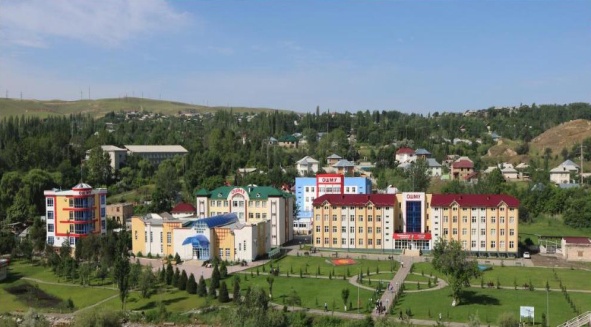 СтейкхолдерлердинкатышуусундагыТегерек столТемасы: Жогорку кесиптик медициналык адистерди даярдоодогу негизги билим берүү программалары (НББП): учурдагы абалы, талкулоо, толуктоолорду киргизүүБиздин    дарек: 723500, Кыргызстан, Ош ш., Түштүк   чыгыш кичи району,”Ак Буура”   Кампусу, тел: (03222) 45798medfak1993@mail.ru              19-апрель, 2019-жыл